Office: Environmental Safety, Health and RiskProcedure Contact: Russell DeenRelated Policy or Policies: FAD.032Revision HistoryPurpose To give guidance for work involving lead base paint during repair or renovation.DefinitionsLead base paint was used for painting and poses a hazard to individuals when handling lead based paint. C. ProceduresSouthern Oregon University Lead-Based Paint (LBP) Activities Guide Perform all work that impacts lead-based paint or lead-containing paint in strict accordance with all applicable Federal, State, and Local regulations. Applicable regulations will vary based on the project type, building type, and scope of work, and may include (but are not limited to):EPA Renovate, Repair, and Painting Program OAR 437, Division 2OAR 437, Division 3HUD Lead-Safe Housing RuleSouthern Oregon University Lead ProgramRequirements for Collecting, Containerizing, Storing, and Disposing Lead-Based Paint Waste and Debris Contractor shall collect LBP waste and deposit into waste containers (Figure 1) no less often than at the end of each work day, or as weather requires collection to prevent spread of paint waste and debris. Environmental Health and Safety (EHS), (541) 552-8624, may have containers available for use. Contractor shall exercise diligence in not combining LBP waste and debris with non-lead-based paint waste and debris. Plastic sheeting and other barrier/collection material shall be HEPA vacuumed or wet cleaned so that they do not become LBP waste. Contractor shall keep containers closed except when depositing LBP and debris. Contractor shall keep all container labels intact and legible (Figure 2), replacing any that become defaced. Contractor shall, to the extent practicable, keep LPB waste and debris containers, out of the weather and secure by either covering containers with plastic or storing containers inside. Contractor shall contact EHS (541) 552-8624 when the waste container is full to arrange a drop-off, or a pick-up of material. Large Item Disposal Contractors should use Oregon DEQ guidance 1997-PO-002A when choosing disposal sites. This applies if EHS cannot accept materials due to their size e.g. whole painted window sills, doors, or other bulky materials intended for disposal rather than lead abatement. This material must be destined for a lined landfill complying with all parts of 40 CFR 258. Southern Oregon University Owners Representative name:________________________ Email: ___________________________________ Phone: ___________________Figure 1.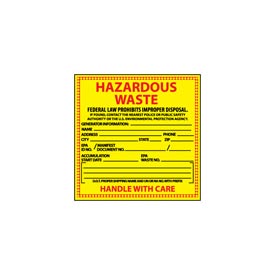 Revision Number:Change:Date:IRInitial Release11/10/2016